Информация о проведении профилактической недели «Высокая ответственность»С 4 -8 сентября 2023 года, в школе прошла профилактическая неделя «Высокая ответственность»Открытие недели началось с общешкольной линейки. В течение недели прошли тематические перемены, мастер-класс «Белый голубь-символ мира». Учитель информатики провел уроки по информационной безопасности. Были запланированы и проведены тренировки по отработке действий руководства и персонала при угрозе террористического акта и ЧС при массовых мероприятиях.В библиотеке организована выставка книг ко Дню солидарности в борьбе с терроризмом. Учителем физкультуры организован кросс «мы за здоровый образ жизни». Все запланированные мероприятия были проведены. Завершилась неделя выпуском тематического плаката от каждого класса.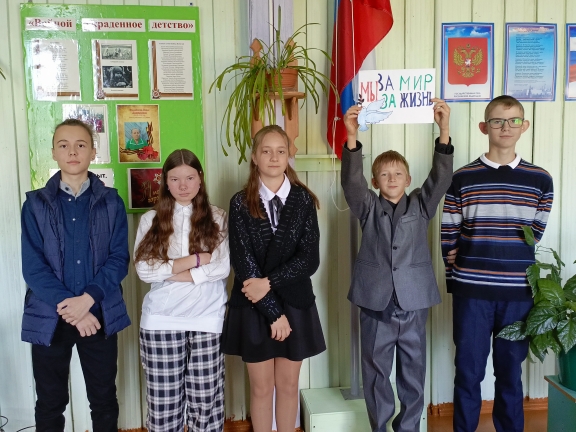 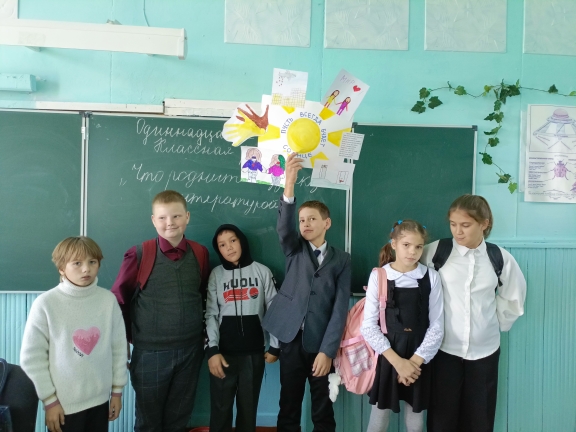 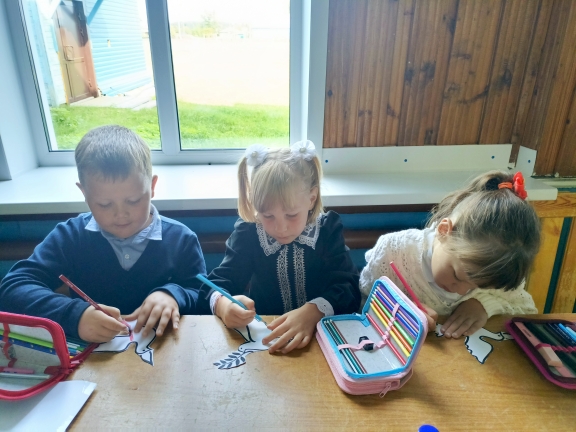 